The First Two-Party System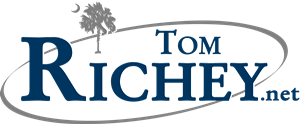 For more instructional materials, visit my website: www.tomrichey.net 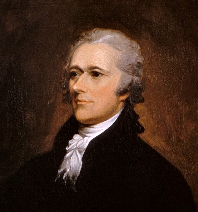  
FEDERALISTSLeaders  [Jeffersonian]REPUBLICANS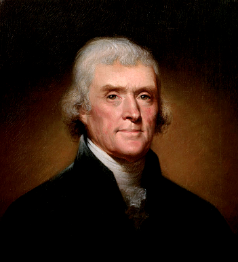 FederalismFearsConstitutionSupport BaseGov Involvement 
in EconomyNational BankProtective TariffFederal Assumption 
of State War DebtsForeign Policy